Judul Artikel dalam bahasa IndonesiaJudul Artikel dalam bahasa InggrisA B Pertama1*, C Kedua1, ... and F Terakhir21 Pendidikan Kimia, Universitas Negeri Padang, Jl. Prof. Dr. Hamka, Air Tawar Barat, Padang Utara, Sumatera Barat, Indonesia. 25171.2 Tuliskan afiliasi author selengkapnya seperti pada contoh di atas.* tuliskan email korespondensi penulis disiniABSTRACTTuliskan abstrak anda dalam bahasa Inggris pada bagian ini. Maksimal kata pada bagian ini ialah 100 – 120 kata saja.KEYWORDSTuliskan kata kunci dari artikel Anda dalam bahasa Inggris pada bagian ini. Jumlah kata kunci yang diperbolehkan ialah 3 – 5 kata dan masing-masingnya dipisahkan dengan tanda koma (,).ABSTRAKTuliskan abstrak anda dalam bahasa Indonesia pada bagian ini. Maksimal kata pada bagian ini ialah 100 – 120 kata saja.KATA KUNCITuliskan kata kunci dari artikel Anda dalam bahasa Indonesia pada bagian ini. Jumlah kata kunci yang diperbolehkan ialah 3 – 5 kata dan masing-masingnya dipisahkan dengan tanda koma (,).PendahuluanTuliskan konten untuk bagian pendahuluan pada bagian ini. Baris pertama dijorokkan sejauh 1,27 cm dari margin kiri dokumen. Untuk mengutip sumber, kami sarankan untuk menggunakan aplikasi Mendeley. Style yang digunakan ialah Vancouver (superscripts, brackets, only year in date). Contohnya ialah seperti pada akhir kalimat berikut ini[1].MetodeTuliskan konten untuk bagian metode pada bagian ini. Jika isi konten merujuk kepada tabel, maka dituliskan seperti ini: “Informasi ini dapat dilihat pada Tabel 1.”. serta tidak diperbolehkan menggunakan kalimat seperti “di Tabel di bawah ini, pada Tabel di samping, dan sejenisnya”. Tabel juga harus di-cross-reference dengan Tabel yang dimaksud agar pembaca mampu melihat informasi dengan mudah dan jelas. Contohnya seperti pada Tabel 1.Tabel 1. Judul tabel. Judul tabel dituliskan rata tengah seperti ini dan diletakkan di atas tabel. Perhatikan style tabel di bawah ini, seluruh border pada bagian luar tidak ada, border antara isi tabel lebih tipis dari pembatas antar kolom dan pembatas antara header tabel dan isi tabel. Jika tabel ini mensitasi pada sumber tertentu, maka tambahkan sumber pada akhir kalimat[2].Hasil dan diskusiHeading kedua. Dituliskan tebal seperti ini. Jika menggunakan istilah asing, miringkan istilah tersebut. Misal: Penelitian (Research)Tuliskan konten pada bagian ini.Heading ketiga. Dituliskan miring seperti ini. Jika setelah heading ketiga masih ada heading selanjutnya, maka penulisannya mengikuti heading ketigaTuliskan konten pada bagian ini. Jika pada bagian ini anda akan mengarahkan pembaca untuk melihat gambar yang anda tambahkan pada bagian ini, maka perujukannya harus menggunakan cara yang sama seperti tabel. Anda harus melakukan cross-reference gambar yang anda masukkan. Contohnya seperti Gambar 1.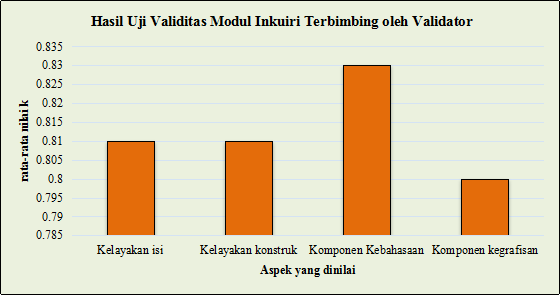 Gambar 1. Judul gambar dituliskan di bagian bawah gambar dan ditulis rata tengah seperti ini. Lebar gambar disesuaikan dengan ukuran kolom yang telah disediakan.SIMPULanTuliskan konten untuk bagian kesimpulan.ReferensiTambahkan daftar referensi yang anda gunakan pada bagian ini. Daftar referensi disusun berdasarkan urutan pengutipan, bukan berdasarkan abjad. Agar tidak bingung,gunakan aplikasi Mendeley, kemudian insert Bibliography dengan pilihan style Vancouver (superscript, brackets, only year in date).Header Tabel 1Header Tabel 2Isi tabel 1Isi tabel 2Isi tabel 3Isi tabel 4